		Dürerweg 22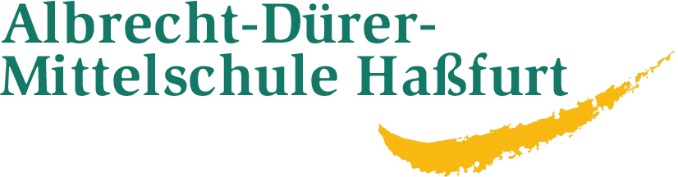 		97437 Haßfurt		Tel.: 09521/9444-26		E-Mail: adm@schulzentrum-hassfurt.de		Homepage: www.ms-hassfurt.deAnmeldung 						Eintritt am: _________________								in Klasse:  _________________Bitte geben Sie diesen Antrag vollständig ausgefüllt im Sekretariat ab.Regelklasse	Gebundene GanztagesklasseAngaben zum KindErziehungsberechtigte Eltern	 Vater	 Mutter	 ansonsten: __________________________________________		Dürerweg 22		97437 Haßfurt		Tel.: 09521/9444-26		E-Mail: adm@schulzentrum-hassfurt.de		Homepage: www.ms-hassfurt.deAdresse Adresse 1 gilt für:	   Schüler/in	   Eltern	   nur Vater	   nur MutterAdresse 2 gilt für:	   nur Vater	   nur MutterSchuldatenV.	 Hinweis/Erklärung GanztagVI.	Unterlagen (wird von der Schule ausgefüllt)Haßfurt,  ________________________________	             __________________________________________________________		Datum					      Unterschrift eines Erziehungsberechtigten		Dürerweg 22		97437 Haßfurt		Tel.: 09521/9444-26		E-Mail: adm@schulzentrum-hassfurt.de		Homepage: www.ms-hassfurt.deEinwilligung
in die Veröffentlichung von personenbezogenen DatenSehr geehrte Eltern und Erziehungsberechtigte, liebe Schülerinnen und Schüler,das Staatsministerium für Unterricht und Kultus hat ein Formular zur Einwilligung in die Veröffentlichung von personenbezogenen Daten (einschließlich Fotos) veröffentlicht. Zu diesem Schreiben wollen wir Ihnen einige Hinweise geben:Wie seit vielen Jahren praktiziert, möchten wir auch zukünftig in geeigneten Fällen Informationen über Ereignisse aus unserem Schulleben – auch personenbezogen – einer größeren Öffentlichkeit zugänglich machen. Wir beabsichtigen daher – so wie wir es die ganzen Jahre schon getan haben – solche Texte und Fotos zu veröffentlichen, die im Rahmen unserer pädagogischen Arbeit oder bei Schulveranstaltungen entstanden sind. Neben Klassenfotos kommen hier auch Berichterstattungen über Schulausflüge, Schülerfahrten, Schüleraustausche, (Sport-)Wettbewerbe in Betracht.Hierzu wollen wir Ihre / Eure Einwilligung einholen. Wir bitten deshalb Sie, sehr geehrte Erziehungsberechtigte, und ab dem 14. Geburtstag auch Euch, liebe Schülerinnen und Schüler, zu den Veröffentlichungen sowohl im Jahresbericht, der örtlichen Tagespresse oder auch auf unserer Schulhomepage zuzustimmen. Wir bitten Sie, zu berücksichtigen, dass im Falle einer Nichtzustimmung folgende Szenarien denkbar sind:Eine Nichtveröffentlichung im Jahresbericht unserer Schule bedeutet, dass der Name Ihres Kindes bzw. dessen Bild bei einem Klassenfoto oder einem anderen Gemeinschaftsfoto unkenntlich gemacht werden müsste. Die Erstellung eines Jahresberichts in dieser Form wäre sehr aufwändig und weniger schön, im Extremfall müssten wir sogar ganz auf unseren Jahresbericht verzichten. Wir denken aber, dass ein solcher Jahresbericht einen nachhaltigen Erinnerungswert hat, auf den wir alle eigentlich nicht verzichten wollen.Eine Nichtveröffentlichung in der örtlichen Tagespresse bedeutet ebenfalls, dass der Name Ihres Kindes bzw. das zugehörige Foto ganz daraus verschwindet oder unkenntlich gemacht werden müsste. Von der Schule veranlasste Veröffentlichungen in der Tagespresse erfolgen ohnehin nur über bemerkenswerte und positive schulische Ereignisse.Eine Nichtveröffentlichung auf der Schulhomepage würde genauso zu den bereits zweimal erwähnten Konsequenzen führen. Das kann sicher nicht zu einer sinnvollen pädagogischen Arbeit beitragen. In der Einwilligungserklärung steht auch, dass die gegebene Einwilligung über die Schulzeit hinaus gilt. Das bedeutet, dass Berichterstattungen und Bilder aus der 10. Klasse insbesondere auch von der Abschlussfeier im darauffolgenden Schuljahr noch auf unserer Schulhomepage eingesehen werden können.Wir wollen auch weiterhin, dass herausragende Leistungen unserer Schülerinnen und Schüler würdig präsentiert werden. Deshalb ersuchen wir Sie höflichst, Ihre Zustimmung zu allen drei benannten Veröffentlichungsmöglichkeiten zu geben, sodass wir unsere pädagogische Arbeit im Sinne Ihrer Kinder - wie seit Jahren praktiziert - erfolgreich fortsetzen können.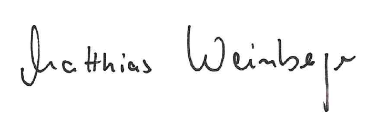 Matthias WeinbergerRektor		Dürerweg 22		97437 Haßfurt		Tel.: 09521/9444-26		E-Mail: adm@schulzentrum-hassfurt.de		Homepage: www.ms-hassfurt.deEinwilligungserklärung_________________________________________________________________________________Name, Vorname, Geburtsdatum und Klasse der Schülerin / des SchülersHiermit willige ich in die Veröffentlichung meiner personenbezogenen Daten einschließlich Fotos in folgenden Medien ein:                                                                            	Bitte ankreuzen!	Jahresbericht der Schule(soweit Veröffentlichung nicht bereits nach Art. 85 Abs. 3 Bayerisches Gesetz über das Erziehungs- und Unterrichtswesen zulässig)	örtliche Tagespresse 	World Wide Web (Internet) unter der Homepage der Schule www.ms-hassfurt.de	Siehe hierzu den Hinweis unten!Die Rechteeinräumung an den Fotos erfolgt ohne Vergütung und umfasst auch das Recht zur Bearbeitung, soweit die Bearbeitung nicht entstellend ist. Klassenfotos werden nur im Jahresbericht veröffentlicht und lediglich mit alphabetischen Namenslisten versehen; ansonsten werden den Fotos keine Namensangaben beigefügt. Ton-, Video- und Filmaufnahmen sind von dieser Einwilligung nicht umfasst.Die Einwilligung ist jederzeit schriftlich bei der Schulleitung mit Wirkung für die Zukunft widerruflich. Durch den Widerruf wird die Rechtmäßigkeit der aufgrund der Einwilligung bis zum Widerruf erfolgten Datenverarbeitung nicht berührt.Bei Druckwerken ist die Einwilligung nicht mehr widerruflich, sobald der Druckauftrag erteilt ist.Wird die Einwilligung nicht widerrufen, gilt sie zeitlich unbeschränkt, d.h. über das Schuljahr und auch über die Schulzugehörigkeit hinaus. Die Einwilligung ist freiwillig. Aus der Nichterteilung oder dem Widerruf der Einwilligung entstehen keine Nachteile.___________________________________
[Ort, Datum]_________________________________________________________________________________(Unterschrift d. Erziehungsberechtigten) 	             [ab dem 14. Geburtstag: Unterschrift d. Schülerin/d. SchülersVeröffentlichungen im Internet / Datenschutzrechtlicher Hinweis:Bei einer Veröffentlichung im Internet können die personenbezogenen Daten (einschließlich Fotos) weltweit abgerufen und gespeichert werden. Die Daten können damit etwa auch über so genannte „Suchmaschinen“ aufgefunden werden. Dabei kann nicht ausgeschlossen werden, dass andere Personen oder Unternehmen die Daten mit weiteren im Internet verfügbaren personenbezogenen Daten verknüpfen und damit ein Persönlichkeitsprofil erstellen, die Daten verändern oder zu anderen Zwecken verwenden.		Dürerweg 22		97437 Haßfurt		Tel.: 09521/9444-26		E-Mail: adm@schulzentrum-hassfurt.de		Homepage: www.ms-hassfurt.deErklärung zur Nutzungsordnung für die EDV-Einrichtungan der Abrecht-Dürer-Mittelschule HaßfurtAm ______________ wurde ich in die Nutzungsordnung zur Benutzung der EDV-Einrichtung und des Internets in der Schule eingewiesen. Die festgelegten Regeln habe ich zur Kenntnis genommen. Mir ist insbesondere bekannt, dass die Schule den Datenverkehr (Art der Aktivität, Zeitpunkt der Aktivität, Nutzerkennung bzw. Computerkennung) protokollieren darf, durch Stichproben überprüft und dass die Daten in der Regel nach einem Monat, spätestens jedoch nach einem halben Jahr gelöscht werden.Mit dem Einsatz technischer Aufsichtsinstrumente (beispielsweise Internetfilter) bin ich einverstanden. Diese Einwilligung ist bis zum Ausscheiden aus dieser Schule gültig und kann jederzeit schriftlich widerrufen werden. In diesem Falle verliere ich das Recht das schuleigene Netzwerk und darüber hinaus das Internet zu nutzen.Sollte ich gegen die Nutzungsregeln verstoßen, muss ich gegebenenfalls mit Schulordnungs-maßnahmenrechnen. Mir ist bekannt, dass der Verstoß gegen gesetzliche Bestimmungen zivil- oder strafrechtliche Folgen nach sich ziehen kann.Die Nutzungsordnung ist auf der Homepage der Schule www.ms-hassfurt.de ebenfalls einsehbar.____________________________                                                                               _________________________________Name, Klasse						                  Unterschrift d. Schülerin / d. Schülers___________________________				            ___________________________________Ort, Datum						               Unterschrift. d. ErziehungsberechtigtenHinweis: Bitte nur Unterschrift eines Erziehungsberechtigten -  der Schüler/die Schülerin unterschreibt am Tage der Einweisung in der Schule.		Dürerweg 22		97437 Haßfurt		Tel.: 09521/9444-26		E-Mail: adm@schulzentrum-hassfurt.de		Homepage: www.ms-hassfurt.deEinwilligung zur Weitergabevon Schülerunterlagen bei SchulwechselMein / Unser KindVor- und Nachname								geboren amAnschriftbesucht ab dem ___________________ die Albrecht-Dürer-Mittelschule Haßfurt.Der/Die Erziehungsberechtigte(n) gibt / geben ihre Einwilligung, dass an dieAlbrecht-Dürer-Mittelschule Haßfurt die komplette Schülerakte weitergegeben werden darf.Die Einwilligung erfolgt nicht.________________________				______________________Ort, Datum							Unterschrift Erz. Berechtigte(r)Checkliste für zu Hause!		Dürerweg 22		97437 Haßfurt		Tel.: 09521/9444-26		E-Mail: adm@schulzentrum-hassfurt.de		Homepage: www.ms-hassfurt.deMaterialliste 5. KlasseAllgemeines:Füller mit blauer TinteSchereKleberLineal 30 cm  (durchsichtig -> Bitte keine biegsamen Lineale!!!!)GeodreieckZirkel (zum Verstellen mit Rädchen) => Bitte auf Qualität achten!RadiergummiSpitzer mit Deckel2 Bleistifte HBFineliner in verschiedenen Farben (blau, schwarz, rot, grün)Holzfarbstifte1 Textmarker (Farbe nach Wahl)1 Block DIN A4 mit angedeuteten Rändern, gelocht, kariert1 Block DIN A4 mit angedeuteten Rändern, gelocht, liniert1 DIN A5 Heft (als Kontaktheft) => kann auch ein übriges Heft aus der GS sein;Klappmappe (= Sammelmappe)Schülerduden (Rechtschreibwörterbuch für die 5. bis 10. Klasse), Dudenverlag: ISBN 978-3-411-05162-5 Hausaufgabenhefte (Terminplaner) werden einheitlich in der Schule erworben!Schnellhefter für alle Fächer sollten bitte kartoniert sein (Umweltaspekt!)Umschläge für Hefte sind nicht notwendig; falls benötigt, bitte nicht aus Plastik (Umweltaspekt!)Deutsch:2 linierte DIN A4 Hefte mit angedeutetem Rand (ein Merkheft, ein Übungsheft)1 roten Schnellhefter 		Dürerweg 22		97437 Haßfurt		Tel.: 09521/9444-26		E-Mail: adm@schulzentrum-hassfurt.de		Homepage: www.ms-hassfurt.deMathematik: 2 karierte DIN A4 Hefte mit angedeutetem Rand (ein Merkheft, ein Übungsheft) 1 blauen Schnellhefter Englisch:2 linierte DIN A4 Hefte mit angedeutetem Rand (ein Merkheft, ein Übungsheft)1 Vokabelheft1 gelben SchnellhefterWiB (Wirtschaft und Beruf):1 orangen SchnellhefterNT (Natur und Technik):1 grünen SchnellhefterGPG (Geschichte Politik Geografie):1 braunen SchnellhefterMusik:1 pinken SchnellhefterReligion / Ethik:1 violetten SchnellhefterProbenmappe:1 schwarzen SchnellhefterDie Hefte und Mappen werden zusammen in der Schule beschriftet.Mappen in gutem Zustand können weitergeführt werden, verbrauchte Sachen bitte neu besorgen. 		Dürerweg 22		97437 Haßfurt		Tel.: 09521/9444-26		E-Mail: adm@schulzentrum-hassfurt.de		Homepage: www.ms-hassfurt.deSport:Sporttasche oder Sportbeutelsaubere Turnschuhe mit abriebfester SohleSportkleidungSchwimmsachen (Badehose oder Badeanzug / Duschgel / Handtuch / Fön)Kunst:Schuhschachtel oder ähnlichesFarbkasten (bitte auf Qualität achten)Pinsel in verschiedenen StärkenLappen / SchwämmchenWasserbehälter DIN A3 ZeichenblockDIN A3 SammelmappeNachname:Vornamen (alle angeben):Geschlecht männlich    weiblich männlich    weiblich männlich    weiblichGeburtsdatum:Geburtsort:Staatsangehörigkeit: deutsch, ansonsten: deutsch, ansonsten: deutsch, ansonsten:Migration aus:Bekenntnis:es liegt vor: eine Teilleistungsstörung (LRS) ______________________________________________________________________     ______________________________________________________________________ eine Teilleistungsstörung (LRS) ______________________________________________________________________     ______________________________________________________________________ eine Teilleistungsstörung (LRS) ______________________________________________________________________     ______________________________________________________________________Mutter:NameVornameHandy:TelefonVater:NameVornameHandy:TelefonStraße, Hausnummer:Postleitzahl, Ort:E-Mail Straße, Hausnummer:Postleitzahl, Ort:E-MailE-Mail Schülervorherige Schule:gewünschter Religionsunterricht:   röm.-kath.      ev.-luth.      Ethik (nachmittags)Wahlpflichtfach 7. Klasse(für Besuch der 7. Klasse)   Musik.         KunstWahlpflichtfach 8./9.Klasse(für Besuch der 8./9. Klasse)   Musik.         Kunst   Soziales      Wirtschaft.         TechnikWir sind uns/ich bin mir darüber im Klaren, dass mein/unser Kindmit der Anmeldung für die Ganztagesklasse keinen Anspruch auf Aufnahme besitztbei Fehlverhalten entsprechend §§ 86, 87 BayEUG aus dem Ganztageszug in die Regelklasse versetzt werden kannmit dem Eintritt in die Ganztagesklasse diese verpflichtend bis Schuljahresende besuchen mussder Nachmittagsunterricht aus zwingenden Gründen (z.B. Lehrerfortbildung, Konferenzen, etc.) auch einmal ausfallen kann. Wir/ich werde/n in solchen Fällen rechtzeitig davon in Kenntnis gesetzt.Bestellschein Verbundpass ja neinVGN-Ticket über die Schule: ja neinUnterlagen Geburtsurkunde Staatsangehörigkeitsnachweis Nachweis der Erziehungsberechtigung/Sorgerecht Übertrittszeugnis Nachweis Masernschutz Geburtsurkunde Staatsangehörigkeitsnachweis Nachweis der Erziehungsberechtigung/Sorgerecht Übertrittszeugnis Nachweis Masernschutz Geburtsurkunde Staatsangehörigkeitsnachweis Nachweis der Erziehungsberechtigung/Sorgerecht Übertrittszeugnis Nachweis Masernschutz